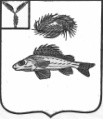 АДМИНИСТРАЦИЯДЕКАБРИСТСКОГО МУНИЦИПАЛЬНОГО ОБРАЗОВАНИЯЕРШОВСКОГО МУНИЦИПАЛЬНОГО РАЙОНАСАРАТОВСКОЙ ОБЛАСТИПОСТАНОВЛЕНИЕот 26 апреля 2017 г.									№ 14О ПОРЯДКЕ ПРОВЕДЕНИЯ АНТИКОРРУПЦИОННОЙ ЭКСПЕРТИЗЫ НОРМАТИВНЫХ ПРАВОВЫХ АКТОВ И ИХ ПРОЕКТОВ В АДМИНИСТРАЦИИ ДЕКАБРИСТСКОГО МУНИЦИПАЛЬНОГО ОБРАЗОВАНИЯВ соответствии с Федеральным законом от 17.07.2009 №172-ФЗ «Об аникоррупционной экспертизе нормативных правовых актов и проектов нормативных правовых актов», Методикой проведения антикоррупционной экспертизы нормативных правовых актов и проектов нормативных правовых актов, утвержденной постановлением Правительства РФ от 26.02.2010 №96, руководствуясь Уставом Декабристского муниципального образования, администрация Декабристского муниципального образования Ершовского муниципального районаПОСТАНОВЛЯЕТ:Утвердить прилагаемый порядок проведения антикоррупционной экспертизы нормативных правовых актов и их проектов в администрации Декабристского муниципального образования.Разместить настоящее постановление на официальном сайте администрации Ершовского муниципального образования в информационно-телекоммуникационной сети «Интернет».Глава Декабристского МО						Полещук М.А.УТВЕРЖДЕНОПостановлением администрацииДекабристского МОот 26.04.2017 года № 14ПОРЯДОКПРОВЕДЕНИЯ АНТИКОРРУПЦИОННОЙ ЭКСПЕРТИЗЫ НОРМАТИВНЫХ ПРАВОВЫХ АКТОВ И ИХ ПРОЕКТОВ ВАДМИНИСТРАЦИИ ДЕКАБРИСТСКОГО МУНИЦИПАЛЬНОГО ОБРАЗОВАНИЯI. Общие положения1. Антикоррупционная экспертиза проводится в целях выявления в муниципальных нормативных правовых актах и проектах муниципальных нормативных правовых актов коррупциогенных факторов и их последующего устранения.2. Антикоррупционной экспертизе подлежат проекты муниципальных нормативных правовых актов администрации Декабристского МО, проектов иных муниципальных нормативных правовых актов, разрабатываемых администрацией Декабристского МО (далее – проекты муниципальных нормативных правовых актов), а также муниципальные нормативные правовые акты администрации Декабристского МО (далее – муниципальные нормативные правовые акты) в целях выявления в них коррупциогенных факторов и их последующего устранения.3. Антикоррупционная экспертиза осуществляется в соответствии с Методикой проведения антикоррупционной экспертизы нормативных правовых актов и проектов нормативных правовых актов, утвержденной постановлением Правительства Российской Федерации от 26 февраля 2010 г. № 96 «Об антикоррупционной экспертизе нормативных правовых актов и проектов нормативных правовых актов» (далее - Методика).4. Коррупциогенными факторами, устанавливающими для правоприменителя необоснованно широкие пределы усмотрения или возможность необоснованного применения исключений из общих правил, являются:а) широта дискреционных полномочий - отсутствие или неопределенность сроков, условий или оснований принятия решения, наличие дублирующих полномочий государственных органов, организаций, органов местного самоуправления (их должностных лиц);б) определение компетенции по формуле "вправе" - диспозитивное установление возможности совершения органами местного самоуправления (их должностными лицами) действий в отношении граждан и организаций;в) выборочное изменение объема прав - возможность необоснованного установления исключений из общего порядка для граждан и организаций по усмотрению органов местного самоуправления (их должностных лиц);г) чрезмерная свобода подзаконного нормотворчества - наличие бланкетных и отсылочных норм, приводящее к принятию муниципальных актов, вторгающихся в компетенцию государственных органов, организаций органов местного самоуправления, принявшего первоначальный муниципальный нормативный правовой акт;д) принятие нормативного правового акта за пределами компетенции - нарушение компетенции органов местного самоуправления (их должностных лиц) при принятии муниципальных нормативных правовых актов;е) отсутствие или неполнота административных процедур - отсутствие порядка совершения органами местного самоуправления (их должностными лицами) определенных действий либо одного из элементов такого порядка;ж) отказ от конкурсных (аукционных) процедур - закрепление административного порядка предоставления права (блага);з) заполнение законодательных пробелов при помощи подзаконных актов в отсутствие законодательной делегации соответствующих полномочий - установление общеобязательных правил поведения в подзаконном акте в условиях отсутствия закона;и) нормативные коллизии - противоречия, в том числе внутренние, между нормами, создающие для государственных органов, органов местного самоуправления или организаций (их должностных лиц) возможность произвольного выбора норм, подлежащих применению в конкретном случае.5. Коррупциогенными факторами, содержащими неопределенные, трудновыполнимые и (или) обременительные требования к гражданам и организациям, являются:а) наличие завышенных требований к лицу, предъявляемых для реализации принадлежащего ему права, - установление неопределенных, трудновыполнимых и обременительных требований к гражданам и организациям;б) злоупотребление правом заявителя органами местного самоуправления (их должностными лицами) - отсутствие четкой регламентации прав граждан и организаций;в) юридико-лингвистическая неопределенность - употребление неустоявшихся, двусмысленных терминов и категорий оценочного характера.II. Порядок проведения антикоррупционной экспертизыпроектов муниципальных нормативных правовых актов6. Антикоррупционная экспертиза проектов муниципальных нормативных правовых актов, проводится специалистом администрации Декабристского МО (далее – исполнитель).7. Антикоррупционная экспертиза проектов муниципальных нормативных правовых актов проводится в течение 10 рабочих дней со дня поступления исполнителю.8. При выявлении в проекте муниципального нормативного правового акта коррупциогенных факторов исполнитель отражает выявленные коррупциогенные факторы в заключении по результатам проведения антикоррупционной экспертизы со ссылкой на положения Методики.9. Отсутствие коррупциогенных факторов в проекте муниципального нормативного правового акта подтверждается согласованием проекта муниципального нормативного правового акта исполнителем.10. После устранения коррупциогенных факторов, выявленных при проведении антикоррупционной экспертизы, доработанный проект нормативного правового акта направляется на повторное рассмотрение исполнителю.III. Обеспечение проведения независимой антикоррупционнойэкспертизы проектов нормативных правовых актов11. В целях обеспечения возможности проведения независимой антикоррупционной экспертизы проектов муниципальных нормативных правовых актов специалисты, ответственные за подготовку проектов мунциипальных нормативных правовых актов обеспечивают представление указанных проектов муниципальных нормативных правовых актов для их размещения сроком на семь дней в информационно-телекоммуникационной сети «Интернет» на официальном сайте администрации Ершовского муниципального района Саратовской области (http://ershov.sarmo.ru), во вкладке «Муниципальные образования, входящие в Ершовский МР: Декабристское МО: Нормативные акты: Проекты» с указанием дат начала и окончания приема заключений по результатам независимой антикоррупционной экспертизы.IV. Порядок проведения антикоррупционной экспертизымуниципальных нормативных правовых актов12. Антикоррупционная экспертиза действующих муниципальных нормативных правовых актов проводится при мониторинге их правоприменения.13. Мониторинг проводится, специалистами, структурными подразделениями администрации Декабристского в соответствии с их компетенцией.14. При выявлении в ходе мониторинга муниципальных нормативных правовых актах положений, способствующих созданию условий для проявления коррупции, подготавливается заключение, в порядке, предусмотренном пунктом 8 настоящего порядка, которое направляется руководителю администрации Декабристского для организации работы по устранению выявленных коррупциогенных факторов